UNDERGRADUATE CURRICULUM COMMITTEE (UCC)
PROPOSAL FORM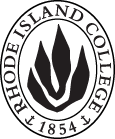 Cover page	scroll over blue text to see further important instructions: [if not working select “COMMents on rollover” in your Word preferences under view] please read these.N.B. DO NOT USE HIGHLIGHT, where choices are given within categories, please DELETE those THAT DO NOT APPLY TO YOUR PROPOSAL. Do not delete numbered categories.ALL numbers in section (A) to be completed, including the impact ones (#5-7), put “none” if that is the case.B.  NEW OR REVISED COURSES  DO NOT use highlight. Do not delete numbered categories, just leave blank if they do not apply. Delete this whole page if the proposal does not include a new or revised course. Always fill in b. 1 and B. 3 for context.D. SignaturesChanges that affect General Education in any way MUST be approved by ALL Deans and COGE Chair.Changes that directly impact more than one department/program MUST have the signatures of all relevant department chairs, program directors, and their relevant dean (e.g. when creating/revising a program using courses from other departments/programs). Check UCC manual 4.2 for further guidelines on whether the signatures need to be approval or acknowledgement.Proposals that do not have appropriate approval signatures will not be considered. Type in name of person signing and their position/affiliation.Send electronic files of this proposal and accompanying catalog copy to curriculum@ric.edu and a printed signature copy of this whole form to the current Chair of UCC. Check UCC website for due dates.D.1. Approvals: required from programs/departments/deans who originate the proposal.  may include multiple departments, e.g., for joint/interdisciplinary proposals. D.2. Acknowledgements: REQUIRED from OTHER PROGRAMS/DEPARTMENTS (and their relevant deans if not already included above) that are IMPACTED BY THE PROPOSAL. SIGNATURE DOES NOT INDICATE APPROVAL, ONLY AWARENESS THAT THE PROPOSAL IS BEING SUBMITTED.  CONCERNS SHOULD BE BROUGHT TO THE UCC COMMITTEE MEETING FOR DISCUSSION; all faculty are welcome to attend.A.1. Course or programMath 245: Principles of Data scienceMath 245: Principles of Data scienceMath 245: Principles of Data scienceMath 245: Principles of Data scienceA.2. Proposal typeCourse:  creation Course:  creation Course:  creation Course:  creation A.3. OriginatorStephanie CostaHome departmentMathematics and Computer ScienceMathematics and Computer ScienceMathematics and Computer ScienceA.4. Context and Rationale This course is intended to introduce students to the field of data science. Students will learn to use a statistical software package to become familiar with functions commonly used in statistical analysis and data management.  Students will gain experience importing data sets from various sources and transforming data into a usable format. This course builds upon material mastered in Math 240 such as numerical and visual descriptive statistics and teaches students how to use software packages to create graphs, tables, and plots to aid in data visualization. In addition, students will learn more advanced techniques such as analysis of variance and be introduced to statistical modeling using simple and multiple regression with packages and functions in the utilized software.The class will be capped at 24 students since a substantial amount of time will be spent in campus computer labs.This course is intended to introduce students to the field of data science. Students will learn to use a statistical software package to become familiar with functions commonly used in statistical analysis and data management.  Students will gain experience importing data sets from various sources and transforming data into a usable format. This course builds upon material mastered in Math 240 such as numerical and visual descriptive statistics and teaches students how to use software packages to create graphs, tables, and plots to aid in data visualization. In addition, students will learn more advanced techniques such as analysis of variance and be introduced to statistical modeling using simple and multiple regression with packages and functions in the utilized software.The class will be capped at 24 students since a substantial amount of time will be spent in campus computer labs.This course is intended to introduce students to the field of data science. Students will learn to use a statistical software package to become familiar with functions commonly used in statistical analysis and data management.  Students will gain experience importing data sets from various sources and transforming data into a usable format. This course builds upon material mastered in Math 240 such as numerical and visual descriptive statistics and teaches students how to use software packages to create graphs, tables, and plots to aid in data visualization. In addition, students will learn more advanced techniques such as analysis of variance and be introduced to statistical modeling using simple and multiple regression with packages and functions in the utilized software.The class will be capped at 24 students since a substantial amount of time will be spent in campus computer labs.This course is intended to introduce students to the field of data science. Students will learn to use a statistical software package to become familiar with functions commonly used in statistical analysis and data management.  Students will gain experience importing data sets from various sources and transforming data into a usable format. This course builds upon material mastered in Math 240 such as numerical and visual descriptive statistics and teaches students how to use software packages to create graphs, tables, and plots to aid in data visualization. In addition, students will learn more advanced techniques such as analysis of variance and be introduced to statistical modeling using simple and multiple regression with packages and functions in the utilized software.The class will be capped at 24 students since a substantial amount of time will be spent in campus computer labs.This course is intended to introduce students to the field of data science. Students will learn to use a statistical software package to become familiar with functions commonly used in statistical analysis and data management.  Students will gain experience importing data sets from various sources and transforming data into a usable format. This course builds upon material mastered in Math 240 such as numerical and visual descriptive statistics and teaches students how to use software packages to create graphs, tables, and plots to aid in data visualization. In addition, students will learn more advanced techniques such as analysis of variance and be introduced to statistical modeling using simple and multiple regression with packages and functions in the utilized software.The class will be capped at 24 students since a substantial amount of time will be spent in campus computer labs.A.5. Student impactThis will be a great course for any student looking to learn more about mathematical modeling and gain experience using statistical software to manage and analyze data.  This will be a great course for any student looking to learn more about mathematical modeling and gain experience using statistical software to manage and analyze data.  This will be a great course for any student looking to learn more about mathematical modeling and gain experience using statistical software to manage and analyze data.  This will be a great course for any student looking to learn more about mathematical modeling and gain experience using statistical software to manage and analyze data.  This will be a great course for any student looking to learn more about mathematical modeling and gain experience using statistical software to manage and analyze data.  A.6. Impact on other programs None.None.None.None.None.A.7. Resource impactFaculty PT & FT: Current and existing full-time faculty will be used. Current and existing full-time faculty will be used. Current and existing full-time faculty will be used. Current and existing full-time faculty will be used. A.7. Resource impactLibrary:No additional needs are anticipated.No additional needs are anticipated.No additional needs are anticipated.No additional needs are anticipated.A.7. Resource impactTechnologyWe expect current labs to be sufficient.We expect current labs to be sufficient.We expect current labs to be sufficient.We expect current labs to be sufficient.A.7. Resource impactFacilities:NoneNoneNoneNoneA.8. Semester effectiveFall 2020 A.9. Rationale if sooner than next Fall A.9. Rationale if sooner than next FallA.10. INSTRUCTIONS FOR CATALOG COPY:  This single file copy must include ALL relevant pages from the college catalog, and show how the catalog will be revised.  (1) Go to the “Forms and Information” page on the UCC website. Scroll down until you see the Word files for the current catalog. (2) Download ALL catalog sections relevant for this proposal, including course descriptions and/or other affected programs.  (3) Place ALL relevant catalog copy into a single file. Put page breaks between sections and delete any catalog pages not relevant for this proposal. (4) Using the track changes function, revise the catalog pages to demonstrate what the information should look like in next year’s catalog.  (5) Check the revised catalog pages against the proposal form, especially making sure that program totals are correct if adding/deleting course credits. If new copy, indicate where it should go in the catalog. If making related proposals a single catalog copy that includes all is acceptable. Send as a separate single file along with this form.A.10. INSTRUCTIONS FOR CATALOG COPY:  This single file copy must include ALL relevant pages from the college catalog, and show how the catalog will be revised.  (1) Go to the “Forms and Information” page on the UCC website. Scroll down until you see the Word files for the current catalog. (2) Download ALL catalog sections relevant for this proposal, including course descriptions and/or other affected programs.  (3) Place ALL relevant catalog copy into a single file. Put page breaks between sections and delete any catalog pages not relevant for this proposal. (4) Using the track changes function, revise the catalog pages to demonstrate what the information should look like in next year’s catalog.  (5) Check the revised catalog pages against the proposal form, especially making sure that program totals are correct if adding/deleting course credits. If new copy, indicate where it should go in the catalog. If making related proposals a single catalog copy that includes all is acceptable. Send as a separate single file along with this form.A.10. INSTRUCTIONS FOR CATALOG COPY:  This single file copy must include ALL relevant pages from the college catalog, and show how the catalog will be revised.  (1) Go to the “Forms and Information” page on the UCC website. Scroll down until you see the Word files for the current catalog. (2) Download ALL catalog sections relevant for this proposal, including course descriptions and/or other affected programs.  (3) Place ALL relevant catalog copy into a single file. Put page breaks between sections and delete any catalog pages not relevant for this proposal. (4) Using the track changes function, revise the catalog pages to demonstrate what the information should look like in next year’s catalog.  (5) Check the revised catalog pages against the proposal form, especially making sure that program totals are correct if adding/deleting course credits. If new copy, indicate where it should go in the catalog. If making related proposals a single catalog copy that includes all is acceptable. Send as a separate single file along with this form.A.10. INSTRUCTIONS FOR CATALOG COPY:  This single file copy must include ALL relevant pages from the college catalog, and show how the catalog will be revised.  (1) Go to the “Forms and Information” page on the UCC website. Scroll down until you see the Word files for the current catalog. (2) Download ALL catalog sections relevant for this proposal, including course descriptions and/or other affected programs.  (3) Place ALL relevant catalog copy into a single file. Put page breaks between sections and delete any catalog pages not relevant for this proposal. (4) Using the track changes function, revise the catalog pages to demonstrate what the information should look like in next year’s catalog.  (5) Check the revised catalog pages against the proposal form, especially making sure that program totals are correct if adding/deleting course credits. If new copy, indicate where it should go in the catalog. If making related proposals a single catalog copy that includes all is acceptable. Send as a separate single file along with this form.A.10. INSTRUCTIONS FOR CATALOG COPY:  This single file copy must include ALL relevant pages from the college catalog, and show how the catalog will be revised.  (1) Go to the “Forms and Information” page on the UCC website. Scroll down until you see the Word files for the current catalog. (2) Download ALL catalog sections relevant for this proposal, including course descriptions and/or other affected programs.  (3) Place ALL relevant catalog copy into a single file. Put page breaks between sections and delete any catalog pages not relevant for this proposal. (4) Using the track changes function, revise the catalog pages to demonstrate what the information should look like in next year’s catalog.  (5) Check the revised catalog pages against the proposal form, especially making sure that program totals are correct if adding/deleting course credits. If new copy, indicate where it should go in the catalog. If making related proposals a single catalog copy that includes all is acceptable. Send as a separate single file along with this form.A.10. INSTRUCTIONS FOR CATALOG COPY:  This single file copy must include ALL relevant pages from the college catalog, and show how the catalog will be revised.  (1) Go to the “Forms and Information” page on the UCC website. Scroll down until you see the Word files for the current catalog. (2) Download ALL catalog sections relevant for this proposal, including course descriptions and/or other affected programs.  (3) Place ALL relevant catalog copy into a single file. Put page breaks between sections and delete any catalog pages not relevant for this proposal. (4) Using the track changes function, revise the catalog pages to demonstrate what the information should look like in next year’s catalog.  (5) Check the revised catalog pages against the proposal form, especially making sure that program totals are correct if adding/deleting course credits. If new copy, indicate where it should go in the catalog. If making related proposals a single catalog copy that includes all is acceptable. Send as a separate single file along with this form.Old (for revisions only)ONLY include information that is being revised, otherwise leave blank. NewExamples are provided within some of the boxes for guidance, delete just the examples that do not apply.B.1. Course prefix and number MATH 245B.2. Cross listing number if anyB.3. Course title Principles of Data ScienceB.4. Course description Students will be introduced to statistical computing using an appropriate software package.  Topics include techniques for visualizing and managing data, statistical modeling including regression, and ANOVA.B.5. Prerequisite(s)MATH 240 or MATH 248B.6. OfferedFall, SpringB.7. Contact hours 4B.8. Credit hours4B.9. Justify differences if anyB.10. Grading system Letter gradeB.11. Instructional methodsLaboratory | Lecture   | Small group | B.12.CategoriesRequired for major in B.S. in Data ScienceB.13. Is this an Honors course?NoB.14. General EducationN.B. Connections must include at least 50% Standard Classroom instruction.NoB.15. How will student performance be evaluated?Attendance  | Class participation |  Exams  |  Presentations  | Class Work  | Quizzes |B.16 Recommended class-size24  (computer lab)B.17. Redundancy statementThe Department of Accounting and Computer Information Systems offers an Introduction to Data Science Course as part of their Data Science minor.  Our course differs from theirs in that we use a different programming language and focus on mathematical modeling with regression and ANOVA.  Students will utilize the software package and functions learned in this class in upper-level Data Science courses such as Math 345 and Math 445.  B. 18. Other changes, if anyB.18. Course learning outcomes: List each one in a separate rowProfessional Org.Standard(s), if relevantHow will each outcome be measured?Students will understand and use concepts and techniques in data collection, analysis, modeling, and statistical inference.  R labs, exams, classworkStudent will choose, fit, and use mathematical models to solve problems.R labs, exams, classworkStudents will use a high-level language to explore, visualize, and form hypotheses about data.R labs, classworkStudents will understand the connections between the knowledge domains of mathematics, computer science and statistics and use a variety of skills from these domains to solve problemsR labs, exams, classworkStudents will receive raw data from a variety of sources and formats and then clean, transform, and structure the data for analysis.R labsStudents will communicate data-based findings visually, orally, and in writing.R labs, exams, classworkB.19. Topical outline: DO NOT INSERT WHOLE SYLLABUS, JUST A TWO-TIER TOPIC OUTLINE. Proposals that ignore this request will be returned for revision.1.  Introduction to R a.  Installing and running Rb.  R Packagesc.  Working with large data sets2.  Working with Dataa.  Data Structuresb.  Data inputc.  Functions for working with data sets3.  Visualizing data - Basics a.  The ggplot packageb.  Working with graphs4.  Data Management a.  Creating new variablesb.  Dealing with missing valuesc.  Merging data setsd.  Subsetting data sets. 5.  More Data Visualization a.  Bar plotsb.  Pie chartsc.  Histogramsd.  Kernel density plotse.  Box plotsf.   Dot plotsg.  Scatterplotsh.  Scatterplot matrices6.  Statistical Modelsa.  Numerical descriptive statistics in R and associated packagesb.  Generating frequency distributions and contingency tablesc.  Chi-square tests in R d.  Correlation coefficients and associated tests in R7.  Regression a.  Simple linear regressionb.  Multiple linear regressionc.  Model selection8.  Analysis of Variancea.  Introduction to ANOVA b.  Q-Q plots and residual plotsc.  Conditions for inference.NamePosition/affiliationSignatureDateStephanie CostaChair of Mathematics and Computer ScienceEarl SimsonDean of Arts and SciencesNamePosition/affiliationSignatureDateLisa BainChair of Accounting and Computer Information SystemsJeff MelloDean of School of Business